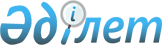 О внесении изменений в распоряжение Премьер-Министра Республики Казахстан от 6 ноября 2009 года № 157-рРаспоряжение Премьер-Министра Республики Казахстан от 23 августа 2010 года № 119-р

      Внести в распоряжение Премьер-Министра Республики Казахстан от 6 ноября 2009 года № 157-р «О создании рабочей группы для разработки проекта Национального плана действий на долгосрочную перспективу по обеспечению прав и улучшению качества жизни людей с ограниченными возможностями» следующие изменения:



      ввести в состав рабочей группы:Каирбекову                  - вице-министра здравоохранения

Салидат Зекеновну             Республики Казахстан,Уразова                     - вице-министра связи и информации

Нурая Нургожаевича            Республики Казахстан,Сарыбекова                  - вице-министра образования и науки

Махметгали Нургалиевича       Республики Казахстан,Азимову                     - директора Департамента экспертизы

Эльвиру Абилкасымовну         Международных договоров Министерства

                              юстиции Республики Казахстан,Айткулова                   - заместителя акима Мангистауской

Амангелди Бердамановича       области,Балаеву                     - заместителя акима города Астаны,

Аиду ГалымовнуГалимову                    - заместителя акима Павлодарской области,

Алию КайратовнуЕскендирова                 - заместителя акима Северо-Казахстанской

Самата Сапарбековича          области,Кайнарбекова                - заместителя акима Акмолинской области,

Асхата КанатовичаКаныбекова                  - заместителя акима Южно-Казахстанской

Сакена Асембековича           области,Рахимбекова                 - заместителя акима Карагандинской

Толеутая Сатаевича            области,Омарбекову                  - президента республиканского

Жанат Ануарбековну            общественного объединения

                              «Казахстанская Конфедерация инвалидов»

                              (по согласованию);

      строку:«Кармазина                  - вице-министр экономики и бюджетного

Лена Магауяновна              планирования Республики Казахстан»

      изложить в следующей редакции:«Кармазина                  - вице-министр финансов Республики

Лена Магауяновна              Казахстан»;

      вывести из указанного состава Куанганова Фархада Шаймуратовича, Бекетаева Марата Бакытжановича, Вощенкову Тамару Анатольевну, Телебаева Газиза Турысбековича, Бекмагамбетова Галыма Мадешовича, Дуйсебаева Асылбека Жексенбаевича, Жумабекову Рысты Маговьяновну, Кайназарова Валихана Анарбаевича, Каскина Тлегена Тулегеновича, Нургалиева Аскара Каиртаевича, Рахимжанова Амерхана Муратпековича.      Премьер-Министр                            К. Масимов
					© 2012. РГП на ПХВ «Институт законодательства и правовой информации Республики Казахстан» Министерства юстиции Республики Казахстан
				